Lesson 18: Equations with UnknownsLet’s make sense of equations with empty boxes.Warm-up: Notice and Wonder: Equations with an UnknownWhat do you notice?
What do you wonder?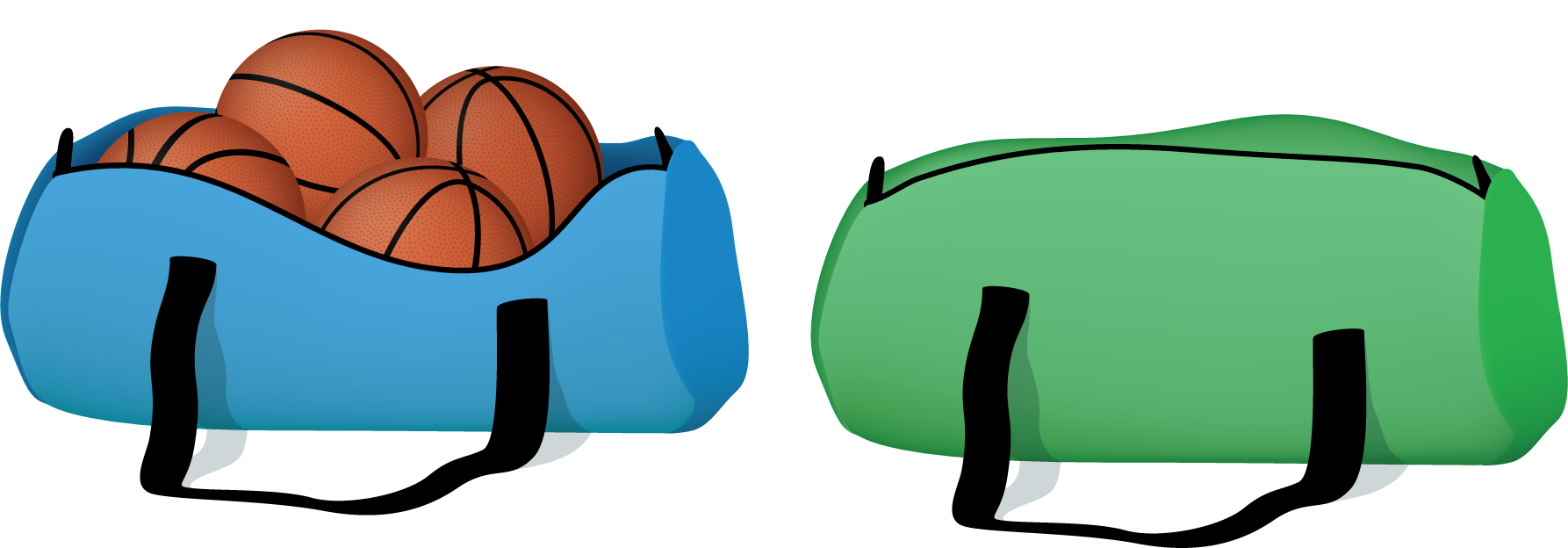 18.2: Which Equation?9 students are playing bingo.
3 students are using blue chips to cover their boards.
The other students are using yellow chips.
How many students are using yellow chips?Explain how each equation matches the story problem.
Show your thinking using drawings, numbers, or words.Clare wrote Jada wrote 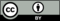 © CC BY 2021 Illustrative Mathematics®